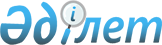 "Амангелді ауданы әкімдігінің ветеринария бөлімі" мемлекеттік мекемесі туралы ережені бекіту туралы
					
			Күшін жойған
			
			
		
					Қостанай облысы Амангелді ауданы әкімдігінің 2015 жылғы 6 ақпандағы № 17 қаулысы. Қостанай облысының Әділет департаментінде 2015 жылғы 2 наурызда № 5382 болып тіркелді. Күші жойылды - Қостанай облысы Амангелді ауданы әкімдігінің 2016 жылғы 18 мамырдағы № 134 қаулысымен      Ескерту. Күші жойылды - Қостанай облысы Амангелді ауданы әкімдігінің 18.05.2016 № 134 қаулысымен (қол қойылған күнінен бастап қолданысқа енгізіледі).

      Қазақстан Республикасының 1994 жылғы 27 желтоқсандағы Азаматтық кодексінің 41-бабына, "Қазақстан Республикасындағы жергілікті мемлекеттік басқару және өзін-өзі басқару туралы" Қазақстан Республикасының 2001 жылғы 23 қаңтардағы Заңының 31-бабына, "Мемлекеттік мүлік туралы" Қазақстан Республикасының 2011 жылғы 1 наурыздағы Заңының 18-бабына және "Ветеринария туралы" Қазақстан Республикасының 2002 жылғы 10 шілдедегі Заңына сәйкес Амангелді ауданының әкімдігі ҚАУЛЫ ЕТЕДІ:

      1. Қоса беріліп отырған "Амангелді ауданы әкімдігінің ветеринария бөлімі" мемлекеттік мекемесі туралы ереже бекітілсін.

      2. "Амангелді ауданы әкімдігінің ветеринария бөлімі" мемлекеттік мекемесі әділет органдарында мемлекеттік тіркелуді заңнамамен белгіленген мерзімде жүргізсін.

      3. Осы қаулы алғашқы ресми жарияланған күнінен кейін күнтізбелік он күн өткен соң қолданысқа енгізіледі.

 "Амангелді ауданы әкімдігінің ветеринария
бөлімі" мемлеттік мекемесі туралы ереже      1. Жалпы ережелер

      1. "Амангелді ауданы әкімдігінің ветеринария бөлімі" мемлекеттік мекемесі ветеринария саласында басшылықты жүзеге асыратын Қазақстан Республикасының мемлекеттік органы болып табылады.

      2. "Амангелді ауданы әкімдігінің ветеринария бөлімі" мемлекеттік мекемесінің мынадай ведомствосы бар:

      "Аманкелді ауданының ветеринария бөлімі" мемлекеттік мекемесінің "Аманкелді мал дәрігері" коммуналдық мемлекеттік кәсіпорны.

      3. "Амангелді ауданы әкімдігінің ветеринария бөлімі" мемлекеттік мекемесі өз қызметін Қазақстан Республикасының Конституциясына және заңдарына, Қазақстан Республикасының Президенті және Үкіметінің актілеріне, өзге де нормативтік құқықтық актiлерге, сондай-ақ осы Ережеге сәйкес жүзеге асырады.

      4. "Амангелді ауданы әкімдігінің ветеринария бөлімі" мемлекеттік мекеме ұйымдық-құқықтық нысанындағы заңды тұлға болып табылады, мемлекеттік тілде өз атауы бар мөрі мен мөртаңбалары, белгіленген үлгідегі бланкілері, сондай-ақ Қазақстан Республикасының заңнамасына сәйкес қазынашылық органдарында шоттары болады.

      5. "Амангелді ауданы әкімдігінің ветеринария бөлімі" мемлекеттік мекемесі азаматтық-құқықтық қатынастарға өз атынан түседі.

      6. "Амангелді ауданы әкімдігінің ветеринария бөлімі" мемлекеттік мекемесі, егер заңнамаға сәйкес осыған уәкілеттік берілген болса, мемлекеттің атынан азаматтық-құқықтық қатынастардың тарапы болуға құқығы бар.

      7. "Амангелді ауданы әкімдігінің ветеринария бөлімі" мемлекеттік мекемесі өз құзыретінің мәселелері бойынша заңнамада белгіленген тәртіппен "Амангелді ауданы әкімдігінің ветеринария бөлімі" мемлекеттік мекемесі басшысының бұйрықтарымен және Қазақстан Республикасының заңнамасында көзделген басқа да актілермен ресімделетін шешімдер қабылдайды.

      8. "Амангелді ауданы әкімдігінің ветеринария бөлімі" мемлекеттік мекемесінің құрылымы мен штат санының лимиті қолданыстағы заңнамаға сәйкес бекітіледі.

      9. Заңды тұлғаның орналасқан жері: 110200, Қазақстан Республикасы, Қостанай облысы, Амангелді ауданы, Амангелді ауылы, Майлин көшесі, 14.

      10. Мемлекеттік органның толық атауы – "Амангелді ауданы әкімдігінің ветеринария бөлімі" мемлекеттік мекемесі.

      11. Осы ереже "Амангелді ауданы әкімдігінің ветеринария бөлімі" мемлекеттік мекемесінің құрылтай құжаты болып табылады.

      12. "Амангелді ауданы әкімдігінің ветеринария бөлімі" мемлекеттік мекемесінің қызметін қаржыландыру жергілікті бюджеттен жүзеге асырылады.

      13. "Амангелді ауданы әкімдігінің ветеринария бөлімі" мемлекеттік мекемесі кәсіпкерлік субъектілерімен "Амангелді ауданы әкімдігінің ветеринария бөлімі" мемлекеттік мекемесінің функциялары болып табылатын міндеттерді орындау тұрғысында шарттық қатынастарға түсуге тыйым салынады.

      Егер "Амангелді ауданы әкімдігінің ветеринария бөлімі" мемлекеттік мекемесіне заңнамалық актілермен кірістер әкелетін қызметті жүзеге асыру құқығы берілсе, онда осындай қызметтен алынған кірістер республикалық бюджеттің кірісіне жіберіледі.

      2. Мемлекеттік органның миссиясы, негізгі

      міндеттері, функциялары, құқықтары

      мен міндеттері

      14. "Амангелді ауданы әкімдігінің ветеринария бөлімі" мемлекеттік мекемесінің миссиясы: өз құзыреті шегіндегі ветеринария саласында мемлекеттік саясатты жүзеге асыру болып табылады.

      15. "Амангелді ауданы әкімдігінің ветеринария бөлімі" мемлекеттік мекемесі қызметінің міндеттері:

      1) халықтың денсаулығын жануарлар мен адамға ортақ аурулардан қорғау;

      2) жануарларды аурулардан қорғау және емдеу;

      3) ветеринариялық-санитарлық қауіпсіздікті қамтамасыз ету;

      4) тиісті әкімшілік-аумақтық бірліктің аумағын басқа мемлекеттерден жануарлардың жұқпалы және экзотикалық ауруларының әкелінуі мен таралуынан қорғау;

      5) жеке және заңды тұлғалар ветеринария саласындағы қызметті жүзеге асыруы кезінде қоршаған ортаны ластаудың алдын алу және оны жою.

      16. Функциялары:

      1) облыстың жергілікті өкілді органына бекіту үшін жануарларды асырау қағидаларын, иттер мен мысықтарды асырау және серуендету қағидаларын, қаңғыбас иттер мен мысықтарды аулау және жою қағидаларын, жануарларды асыраудың санитариялық аймақтарының шекараларын белгілеу жөнінде ұсыныстар енгізу;

      2) қаңғыбас иттер мен мысықтарды аулауды және жоюды ұйымдастыру;

      3) ветеринариялық (ветеринариялық-санитариялық) талаптарға сәйкес мал қорымын (биотермиялық шұңқырларды) салуды ұйымдастыру және оларды күтіп-ұстауды қамтамасыз ету;

      4) жануарларды өсіруді, жануарларды, жануарлардан алынатын өнімдер мен шикізатты дайындауды (союды), сақтауды, қайта өңдеуді және өткізуді жүзеге асыратын өндіріс объектілерін, сондай-ақ ветеринариялық препараттарды, жемшөп және жемшөп қоспаларын өндіру, сақтау және өткізу жөніндегі ұйымдарды пайдалануға қабылдайтын мемлекеттік комиссияның жұмысын ұйымдастыру;

      5) жануарлардың саулығы мен адамның денсаулығына қауіп төндіретін жануарларды, жануарлардан алынатын өнімдер мен шикізатты алып қоймай залалсыздандыру (зарарсыздандыру) және қайта өндеуін ұйымдастыру;

      6) жануарлардың саулығы мен адамның денсаулығына қауіп төндіретін, алып қоймай залалсыздандырылған (зарарсыздандырылған) және қайта өңделген жануарлардың, жануарлардан алынатын өнімдер мен шикізаттың құнын иелеріне өтеу;

      7) мемлекеттік ветеринариялық-санитариялық бақылау және қадағалау объектілеріне ветеринариялық-санитариялық қорытынды беруге құқығы бар мемлекеттік ветеринариялық дәрігерлер тізімін бекіту;

      8) эпизоотологиялық зерттеп-қарау актісін беру;

      9) Қазақстан Республикасының ветеринария саласындағы заңнамасы талаптарының сақталуы тұрғысынан мемлекеттік ветеринариялық-санитариялық бақылауды және қадағалауды жүзеге асырады;

      ішкі сауда объектілерінде;

      жануарлар өсіруді, жануарларды, жануарлардан алынатын өнімдер мен шикізатты дайындауды (союды), сақтауды, қайта өңдеуді және өткізуді жүзеге асыратын өндіріс объектілерінде, сондай-ақ ветеринариялық препараттарды, жемшөп пен жемшөп қоспаларын сақтау және өткізу жөніндегі ұйымдарда (импортпен және экспортпен байланыстыларды қоспағанда);

      ветеринариялық препараттар өндіруді қоспағанда, ветеринария саласындағы кәсіпкерлік қызметті жүзеге асыратын адамдарда;

      экспортын (импортын) және транзитін қоспағанда, тиісті әкімшілік-аумақтық бірлік шегінде орны ауыстырылатын (тасымалданатын) объектілерді тасымалдау (орнын ауыстыру), тиеу, түсіру кезінде;

      экспортты (импортты) және транзитті қоспағанда, жануарлар ауруларының қоздырушыларын тарататын факторлар болуы мүмкін көлік құралдарының барлық түрлерінде, ыдыстың, буып-түю материалдарының барлық түрлері бойынша;

      тасымалдау (орнын ауыстыру) маршруттары өтетін, мал айдалатын жолдарда, маршруттарда, мал жайылымдары мен суаттардың аумақтарында;

      экспортты (импортты) және транзитті қоспағанда, орны ауыстырылатын (тасымалданатын) объектілерді өсіретін, сақтайтын, өңдейтін, өткізетін немесе пайдаланатын жеке және заңды тұлғалардың аумақтарында, өндірістік үй-жайларында және қызметіне жүзеге асыру;

      10) мал қорымдарын (биотермиялық шұңқырларды), орны ауыстырылатын (тасымалданатын) объектілерді күтіп-ұстауға, өсіруге, пайдалануға, өндіруге, дайындауға (союға), сақтауға, қайта өңдеу мен өткізуге байланысты мемлекеттік ветеринариялық-санитариялық бақылау және қадағалау объектілерін орналастыру, салу, реконструкциялау және пайдалануға беру кезінде, сондай-ақ оларды тасымалдау (орнын ауыстыру) кезінде зоогигиеналық және ветеринариялық (ветеринариялық-санитариялық) талаптардың сақталуына мемлекеттік ветеринариялық-санитариялық бақылауды және қадағалауды жүзеге асыру;

      11) тиісті әкімшілік-аумақтық бірліктің аумағында жануарлардың энзоотиялық аурулары бойынша ветеринариялық іс-шаралар өткізуді ұйымдастыру;

      12) ауыл шаруашылығы жануарларын бірдейлендіру, ауыл шаруашылығы жануарларын бірдейлендіру жөніндегі дерекқорды жүргізу бойынша іс-шаралар өткізуді ұйымдастыру;

      13) облыстың жергілікті атқарушы органына жануарлардың жұқпалы және жұқпалы емес ауруларының профилактикасы бойынша ветеринариялық іс-шаралар жөнінде ұсыныстар енгізу;

      14) облыстың жергілікті атқарушы органына профилактикасы мен диагностикасы бюджет қаражаты есебінен жүзеге асырылатын жануарлардың энзоотиялық ауруларының тізбесі жөнінде ұсыныстар енгізу;

      15) ветеринариялық препараттардың республикалық қорын қоспағанда, бюджет қаражаты есебінен сатып алынған ветеринариялық препараттарды сақтауды ұйымдастыру;

      16) облыстың жергілікті атқарушы органына тиісті әкімшілік-аумақтық бірліктің аумағында ауданның ветеринариялық-санитариялық қауіпсіздікті қамтамасыз ету жөніндегі ветеринариялық іс-шаралар туралы ұсыныстар енгізу.

      17) ауру жануарларды санитариялық союды ұйымдастыру;

      18) жергілікті мемлекеттңк басқару мүддесінде Қазақстан Республикасының заңнамасымен жергілікті атқарушы органдарға жүктелетін өзге де өкілеттіктерді жүзеге асыру;

      17. Ведомстволардың функциялары:

      1) жануарлардың аса қауіпті, жұқпалы емес және энзоотиялық ауруларына қарсы ветеринариялық іс-шаралар жүргізуді;

      2) ауыл шаруашылығы жануарларын бірдейлендіруді жүргізуді;

      3) ауыл шаруашылығы жануарларын қолдан ұрықтандыру бойынша қызметтер көрсету;

      4) қаңғыбас иттер мен мысықтарды аулауды және жоюды өткізу;

      5) ауыл шаруашылығы жануарларын бірдейлендіру жөніндегі дерекқорды жүргізуді және одан үзінді көшірмелер беру;

      6) биологиялық материалдың сынамаларын алуды және оларды ветеринариялық зертханаға жеткізуді;

      7) ауру жануарларды санитариялық союға тасымалдау бойынша қызмет көрсету;

      8) Қазақстан Республикасының заңнамасына сәйкес өзге де функцияларды жүзеге асырады.

      18. Құқықтары мен міндеттері:

      1) мемлекеттік органдардан және лауазымды тұлғалардан қажетті ақпаратты, құжаттарды және басқа да материалдарды сұратуға және алуға;

      2) Республика заңдарын, облыс және аудан әкімдерінің актілері мен тапсырмаларын орындау барысында анықталған бұзушылықтар мен кемшіліктерді жоюды талап ету;

      3) Қазақстан Республикасының заңнамасында қарастырылған басқа да құқықтырды және міндеттерді жүзеге асыру.

      3. Мемлекеттік органның

      қызметін ұйымдастыру

      19. "Амангелді ауданы әкімдігінің ветеринария бөлімі" мемлекеттік мекемесі басшылықты "Амангелді ауданы әкімдігінің ветеринария бөлімі" мемлекеттік мекемесіне жүктелген міндеттердің орындалуына және оның функцияларын жүзеге асыруға дербес жауапты болатын бірінші басшы жүзеге асырады.

      20. "Амангелді ауданы әкімдігінің ветеринария бөлімі" мемлекеттік мекемесінің бірінші басшысын Амангелді ауданы әкімінің өкімімен қызметке тағайындайды және қызметтен босатады.

      21. "Амангелді ауданы әкімдігінің ветеринария бөлімі" мемлекеттік мекемесінің бірінші басшысының өкілеттігі:

      1) Мемлекеттік мекеменің жұмысын ұйымдастырады және басқарады;

      2) "Амангелді ауданы әкімдігінің ветеринария бөлімі" мемлекеттік мекемесіне жүктелген міндеттерін орындауға жеке жауапты болады, энзоотиялық және жан-жануарлардың ерекше қауіпті аурулары бойынша ветеринарлық іс-шаралар жүргізуге бөлінген бюджеттік қаражатты нысаналы пайдалануды қамтамасыз етеді;

      3) сыбайлас жемқорлыққа қарсы күрес бойынша қабылданған шараларға жеке жауапты болады;

      4) заңнамада белгіленген тәртіпке сәйкес қызметкерлерді қызметке тағайындайды және қызметтен босатады;

      5) "Амангелді ауданы әкімдігінің ветеринария бөлімі" мемлекеттік мекемесі қызметкерлердің өкілетіктері мен міндеттерін анықтайды;

      6) Қазақстан Республикасының қолданыстағы заңнамасына сәйкес мемлекеттік органдарда, ұйымдарда "Амангелді ауданы әкімдігінің ветеринария бөлімі" мемлекеттік мекемесін ұсынады;

      7) заңнамаға сәйкес өзге де өкілеттіктерді жүзеге асырады.

      "Амангелді ауданы әкімдігінің ветеринария бөлімі" мемлекеттік мекемесінде бірінші басшысы болмаған кезеңде оның өкілеттіктерін қолданыстағы заңнамаға сәйкес оны алмастыратын тұлға орындайды.

      4. Мемлекеттік органның

      мүлкі

      22. "Амангелді ауданы әкімдігінің ветеринария бөлімі" мемлекеттік мекемесінің заңнамада көзделген жағдайларда жедел басқару құқығында оқшауланған мүлкі болу мүмкін.

      "Амангелді ауданы әкімдігінің ветеринария бөлімі" мемлекеттік мекемесінің мүлкі оған меншік иесі берген мүлік, сондай-ақ өз қызметі нәтижесінде сатып алынған мүлік (ақшалай кірістерді коса алғанда) және Қазақстан Республикасының заңнамасында тыйым салынбаған өзге де көздер есебінен қалыптастырылады.

      23. "Амангелді ауданы әкімдігінің ветеринария бөлімі" мемлекеттік мекемесіне бекітілген мүлік коммуналдық меншікке жатады.

      24. Егер заңнамада өзгеше көзделмесе, "Амангелді ауданы әкімдігінің ветеринария бөлімі" мемлекеттік мекемесі өзіне бекітілген мүлікті және қаржыландыру жоспары бойынша өзіне бөлінген қаражат есебінен сатып алынған мүлікті өз бетімен иеліктен шығаруға немесе оған өзгедей тәсілімен билік етуге құқығы жоқ.

      5. Мемлекеттік органды қайта

      ұйымдастыру және тарату

      25. "Амангелді ауданы әкімдігінің ветеринария бөлімі" мемлекеттік мекемесін қайта ұйымдастыру және тарату Қазақстан Республикасының заңнамасына сәйкес жүзеге асырылады.


					© 2012. Қазақстан Республикасы Әділет министрлігінің «Қазақстан Республикасының Заңнама және құқықтық ақпарат институты» ШЖҚ РМК
				
      Аудан әкімі

Ж. Таукенов
Амангелді ауданы әкімдігінің
2015 жылғы 6 ақпандағы
№ 17 қаулысымен бекітілген